St John Fisher Catholic Primary School 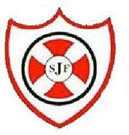 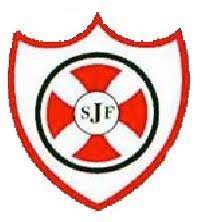 Long term plan Design and technology 2022 -2023Autumn 1Autumn 2Spring 1Spring 2Summer 1Summer 2Early years Continuous provision Continuous provisionContinuous provisionContinuous provisionContinuous provisionContinuous provisionYear OneCalendarsMoving pictures Textile TreeFruit Salad Year TwoFridge MagnetsRoly Poly  Toast Textile Puppets Year ThreeMusical instrumentsCold Drinks Pencil Cases Photo Frames Year FourPop up Story BooksPastry Electrical systems- light boxGamesYear FiveTeaBags Food- Mediterranean Cous Cous Space Buggy Year SixLightsSafety SoftwareFashion and textilesChicken salad wrap